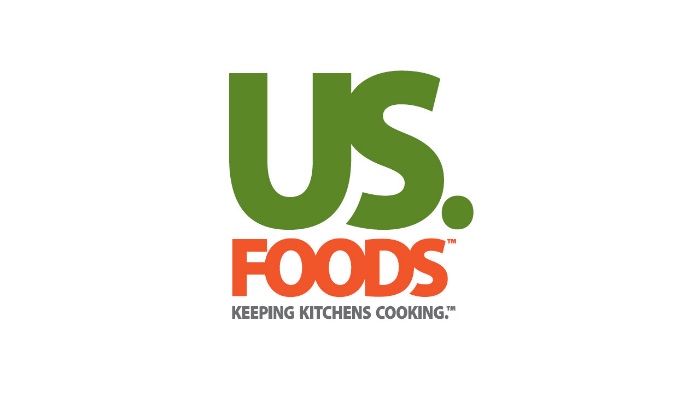 HIRING EVENT!Monday, June 11th9am – 12pmVirginia Career Works – Roanoke Center3601 Thirlane Road NW Suite 2
Roanoke, VA 24019The following positions are available:JO# 1344471 Night Warehouse Selector - $1000 Sign On BonusJO# 1353304 Delivery Driver - $1,000 Sign On BonusJO# 1356749 Sales CoordinatorJO# 1356803 Continuous Improvement LeaderJO# 1356848 Shuttle DriverJO# 1356859 Truck WasherPosition descriptions may be viewed at www.vaworkconnect.comPlease bring copies of your resume and be ready to talk to representativesVirginia Employment Commission is An Equal Opportunity Employer/Program.  Auxiliary aids and services are available upon request to individuals with disabilities.